Муниципальное автономное дошкольное образовательное учреждение«Детский сад общеразвивающего вида  № 8 с приоритетным осуществлением деятельностипо физическому направлению развития воспитанников»городского округа Красноуфимск Свердловской области623300, Свердловская область, г. Красноуфимск, ул. Ленина, 56, тел.: (834394) 5-17-08, e-mail: mkdou8@yandex.ru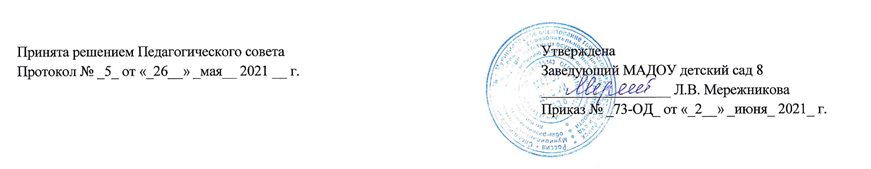 Дополнительная общеобразовательная общеразвивающая программахудожественной направленности «Сундучок»Возраст обучающихся: с 3 до 7 летСрок реализации программы - 1 годСоставитель: Мезенцева О. Г.,педагог дополнительного образованияг. Красноуфимск2021Раздел 1. Комплекс основных характеристик образования1.1. Пояснительная запискаНаправленность программы: художественная.Актуальность программы определяется тем, что в последние годы у обучающихся снижается интерес к различным народным промыслам, к различным видам декоративно-прикладного творчества. Работа по данной программе предоставляет возможность детям в условиях дополнительного образования в полной мере реализовать все свои творческие способности и в дальнейшем их использовать в повседневной жизни. В проекте Федерального компонента государственного образовательного стандарта дошкольного образования одной из целей, связанных с модернизацией содержания общего образования, является гуманистическая направленность образования. Она обуславливает личностно-ориентированную модель взаимодействия, развитие личности ребёнка, его творческого потенциала. Процесс глубоких перемен, происходящих в современном образовании, выдвигает в качестве приоритетной проблему развития творчества, мышления, способствующего формированию разносторонне-развитой личности, отличающейся неповторимостью, оригинальностью.В педагогической энциклопедии творческие способности определяются как способности к созданию оригинального продукта, изделия, в процессе работы над которыми самостоятельно применены усвоенные знания, умения, навыки, проявляется хотя бы в минимальном отступлении от образца индивидуальность, художество.Таким образом, творчество – создание на основе того, что есть, того, чего еще не было. Работа в кружке декоративно-прикладного искусства – прекрасное средство развития творчества, умственных способностей, эстетического вкуса, а также конструкторского мышления детей.Программа разработана в соответствии:- нормативно-правовым актам и государственным программным документам:Федеральным Законом от 29.12.2012 г. №273-ФЗ «Об образовании в Российской Федерации» (далее – ФЗ №273).Концепцией развития дополнительного образования детей (утверждена распоряжением Правительства РФ от 04.09.2014 г. № 1726-р).Приказом Министерства просвещения Российской Федерации от 09.11.2018 г. № 196 «Об утверждении Порядка организации и осуществления образовательной деятельности по дополнительным общеобразовательным программам» (далее - Порядок организации и осуществления образовательной деятельности по дополнительным общеобразовательным программам).Приказом Министерства просвещения Российской Федерации от 30.09.2020 г. № 533 «О внесении изменений в Порядок организации и осуществления образовательной деятельности по дополнительным общеобразовательным программам, утвержденный приказом Министерства просвещения Российской Федерации от 09.11.2018 г. № 196.Постановлением Главного государственного санитарного врача РФ от 28.09.2020 г. № 28 «Об утверждении санитарных правил СП 2.4.3648- 20 «Санитарно-эпидемиологические требованиями к организациям воспитания и обучения, отдыха и оздоровления детей и молодежи» (далее СанПиН). Письмом Минобрнауки России от 18.11.2015 г. № 09-3242 «О направлении информации» (вместе с «Методическими рекомендациями по проектированию дополнительных общеразвивающих программ (включая разноуровневые программы)».Письмом Минобрнауки России от 29.03.2016 г. № ВК-641/09 «О направлении методических рекомендаций» (вместе с «Методическими рекомендациями по реализации адаптированных дополнительных общеобразовательных программ, способствующих социально-психологической реабилитации, профессиональному самоопределению детей с ограниченными возможностями здоровья, включая детей-инвалидов, с учетом их особых образовательных потребностей»).Приказом Минобрнауки России от 23.08.2017 № 816 «Об утверждении Порядка  применения  организациями, осуществляющими образавательную деятельность, электронного обучения, дистанционных образовательных технологий при реализации образовательных программ».«Методическими рекомендациями для субъектов РФ программам в сетевой форме (утв. Минпросвещения России от 28.06.2019 г. № МР-81/02вн)».«Требованиями к дополнительным общеобразовательным общеразвивающим программам для включения в систему персонифицированного финансирования дополнительного образования детей Свердловской области» (Приложение к приказу ГАНОУ СО Свердловской области «Дворец молодежи» от 26.02.2021 г. № 136-д).Уставом МАДОУ детский сад 8 (утв. Приказом МО Управления образованием городского округа Красноуфимск № 80 от 24.04.2020). Положением о дополнительных общеразвивающих программах и порядке их утверждения в МАДОУ детский сад 8, утв. Приказом № 76-ОД от31.08.2018.- региональным социально – экономическим и социокультурным потребностям и проблемам;- потребностям и проблемам детей и их родителей (законных представителей).Цель программы: развитие творческих способностей детей дошкольного возраста средствами декоративно-прикладного искусства через практическое освоение технологий изготовления изделий из различных материалов.Задачи Программы: Образовательные задачи: - Формировать устойчивый интерес к декоративно – прикладному творчеству.- Обучить технологии  изготовления изделий из солёного теста, бумаги, тканей, природного и бросового материалов.- Дать знания по основам композиции, формообразования, цветоведения.Развивающие: - Развивать художественный вкус, фантазию, изобретательность, пространственное воображение и внимание.- Развивать речевую активность.- Развивать у детей способность работать руками, приучать к точным движениям пальцев, совершенствовать мелкую моторику рук, развивать глазомер.Воспитательные:- воспитывать художественный вкус и чувство гармонии.Адресат программы. Программа рассчитана на обучающихся в возрасте от 4 до 5 лет, воспитанников дошкольных образовательных учреждений.Для детей данного возраста характерны следующие особенности: Развитие игровой деятельности; появление ролевых и реальных взаимодействий; развитие изобразительной деятельности; конструирование по замыслу, планирование; совершенствование восприятия, развитие образного мышления и воображения, эгоцентричность познавательной позиции; развитие памяти, внимания, речи, познавательной мотивации; формирование потребности в уважении со стороны взрослого, появление обидчивости, конкурентности, соревновательности со сверстниками; дальнейшее развитие образа «Я».Срок освоения программы - 1 год обучения.Режим занятийФорма обучения: очная, в том числе с применением электронного обучения, дистанционных образовательных технологий.Объем программы: общее количество учебных часов, запланированных на весь период освоения программы, составляет 68 (занятий).Виды занятий: экспериментирование, беседа, практическое занятие, обыгрывание моделей, творческая мастерская, конструирование, дизайн, аппликация, продуктивная деятельность детей.Уровневость программы – традиционная.Учебный (тематический) планСодержание учебного (тематического) планаВводное занятие(2 ч).Знакомство с ДПИ.Теория: Знакомство с произведениями народных художественных промыслов, и современного декоративного искусства.Техника безопасности.Теория: Инструктаж по технике безопасности при работе с различным художественным инструментом и материалом. Работа с природным и бросовым материалом (15 ч).2.1. Аппликация из листьев.Теория: Знакомство с бросовым и природным материалом.Практика: Использование сушеных листьев, семян, цветов для создания аппликаций «Дары леса». Аппликация из листьев.Теория: Закрепление умения работать с природным материалом, инструктаж по технике безопасности.Практика: Изготовление аппликации по образцу «Животные нашего леса».Аппликация из листьев.Теория: Беседа об осенних картинах, просмотр иллюстраций, техника безопасности при работе с клеем.Практика: Изготовление аппликации по замыслу «Осенний лес».Аппликация из тыквенных семечек.Теория: Знакомство с материалом для аппликации, техника безопасности при работе с клеем и семечками.Практика: Изготовление аппликации по образцу «Тыква».Объёмные поделки из шишек.	Теория: Особенности изготовления поделок из шишек. Эксперимент: изучение шишек.Практика:  Изготовление объемной поделки по образцу «Среди ёлок и берёз показался чей-то хвост», сохраняя целостность восприятия при создании поделок из шишек.Объёмные поделки из ракушек.Теория: Знакомство с ракушками, инструктаж по технике безопасности.Практика: Составление несложной композиции из природного материала.Валяние из шерсти.Теория: Знакомство с материалом, правила работы, инструктаж по технике безопасности.Практика: Изготовление подарочного сувенира «Браслет».«Макароны-макарошки - раскатились по дорожке».Практика: Самостоятельное создание украшений.Тестопластика (16 ч).3.1. «В гостях у Соленички».Теория: Знакомство с изготовлением теста и с основными приемами лепки из соленого теста. Техника безопасности при работе с мукой, солью и тестом.Практика: эксперимент: замес теста из муки, соли и воды.Лепка.Теория: Создание плоских и объемных поделок. Техника изготовления различных миниатюрных сувениров. Практика: Выполнение простейшего изделия по образцу «Гусеница».Роспись готового изделия.Теория: Закрепление умения работать кончиком кисти для закрашивания изделия, умение подбирать цвет для выразительного образа. Инструктаж по технике безопасности.Практика: Раскрашивание объемной поделки из теста по замыслу «Гусеница».Лепка.Теория: Продолжение знакомства со свойствами соленого теста. Закрепление умения передавать в лепке характерные особенности объекта.Практика: Лепка объемной фигуры из соленого теста «Улитка».Роспись готового изделия.Теория: Закрепить умение работать кончиком кисти для закрашивания изделия, умение подбирать цвет для выразительного образа. Инструктаж по технике безопасности.Практика: Раскрашивание объемной поделки из теста по замыслу «Улитка».Лепка.Теория: Ориентировать детей на поиск разных вариантов оформления медальонов (печати, формочки).Практика: Изготовление медальона по замыслу.Лепка.Теория: Закрепление умения передавать в лепке характерные особенности овощей и фруктов (форма, размер, используя знакомые приемы лепки: оттягивание, сглаживание, прищипывание и т. д)Практика: Лепка и раскрашивание овощей и фруктов по замыслу.Лепка.Теория: Освоение способа лепки – рельеф, особенности, элементы.Практика: изготовление по образцу изделия «Рыбка».Работа с тканью (15 ч).4.1. Аппликация из ткани.Теория: Знакомство с различными образцами ткани. Порядок проектирования. Практика: Подбор кусочков ткани для изготовления аппликации.Аппликация из ткани.Теория: Знакомство с разными видами ткани. Инструктаж по технике безопасности.Практика: Создание аппликации из готовых деталей «Тише мыши!»Аппликация из ткани.Теория: Использование аппликации для создания детской дизайнерской работы.Практика: Создание аппликации из готовых деталей «Васька кот»Аппликация из ткани.Теория: Эксперимент: изучение джинсовой ткани. Техника безопасности при работе с клеем.Практика: Создание выразительного образа «Кошечка-красавица», используя элементы дизайна-разноцветные кусочки ткани.Аппликация из ткани.Теория: Использование аппликации для создания детской дизайнерской работы.Практика: Создание выразительного образа «Веселый щенок».Аппликация из ткани.Теория: Использование аппликации для создания детской дизайнерской работы.Практика: Создание выразительного образа «Кролик с морковкой».Аппликация из ткани.Теория: Использование аппликации для создания детской дизайнерской работы.Практика: Создание выразительного образа «Рыбка».Использование аппликации для создания детской дизайнерской работы.Практика: Эксперимент: определение вида ткани.Работа с бумагой (16 ч).5.1. Свойства бумаги.Теория: Виды аппликации. Материалы для аппликаций.Практика: Изучение бумаги. Разнообразие бумаги, ее виды. Правила работы с ней.Обрывная аппликация.Теория: Знакомство с особенностями, техника безопасности при работе с клеем.Практика: Изготовление по образцу «Синичка на веточке».Конструирование из бумаги.Теория: Обучить детей основным техникам конструирования из бумаги (сгибание).Практика: Создание коллективной композиции «Мыши в сыре».Конструирование из бумаги.Теория: Конструирование на основе соединённых в кольца полосок бумаги.Практика: Создание образа зайца.Конструирование из бумаги с элементами аппликации.Теория: Знакомство с конусом и техникой изготовления поделки.Практика: Создание объемной поделки на основе конуса «Кот».Конструирование из бумаги с элементами аппликации.Теория: Знакомство с конусом и техникой изготовления поделки.Практика: Создание объемной поделки на основе конуса «Пингвин».Модульное оригами.Теория: Техника изготовления изделий из базовой формы оригами «треугольник».Практика: Создание оригами «Щенок».Виды аппликации.Теория: Порядок создания занимательных объемных поделок и аппликаций различными видами и способами.Практика: Изготовление аппликации различными способами по выбору.Подведение итогов (4 ч).6.1. Квилинг 	Теория: Знакомство с техникой квилинг. Основные правила работы. Инструктаж по технике безопасности.Практика:. Скручивание полосок бумаги. Изготовление поделки «Цветок в стаканчике».Теория: Взаимоанализ работПрактика: Творческий отчет – презентация.1.4. Планируемые результатыПредметные результаты - самостоятельно создаёт образы различных объектов и явлений окружающего мира на основе сформированных представлений о них, передаёт взаимосвязи между ними, а так же своё личное отношение;  гармонично сочетает форму, цвет, декоративные композиции; успешно применяет освоенные художественные техники, материалы, владеет доступными средствами выразительности.Метапредметные результаты –  умеет определять тему занятия; излагает свое мнение; умеет соотносить свои действия с планируемыми результатами, владеет основами самоконтроля и самооценки, сотрудничает в совместной деятельности с педагогом и сверстниками; работает индивидуально и в группе; анализирует и делает выводы.Личностные результаты – замечает красоту и гармонию в окружающем мире, сформировано эстетическое восприятие.Раздел 2. Комплекс организационно-педагогических условий2.1. Условия реализации программыМатериально-техническое обеспечениеЗанятия проводятся в кабинете «изостудия», санитарно-техническое состояние соответствует норме.Оборудование и материалы: - наглядный материал (иллюстрации, детская художественная литература, игрушки, демонстрационный материал); - материалы и инструменты (пластилин, цветная бумага, цветной картон, клей, ножницы, ткань, декор, краски, кисти, карандаши, фломастеры, восковые мелки, палитры); - мультимедийное оборудование (колонки, ноутбук, проектор, интерактивная доска);- столы, стулья, мольберт.	Информационное обеспечениеИнтернет источник, операционная система MS Windows 7, 10. ПО «Сова» и «Волшебная поляна».Кадровое обеспечениеДополнительную общеобразовательную общеразвивающую программу художественной направленности «Сундучок» реализует педагог дополнительного образования.	Методические материалыПри реализации программы «Сундучок» используются педагогические технологии: Технология развивающего обучения, предполагает взаимодействие педагога и детей на основе коллективно-распределительной деятельности, поиске различных способов решения образовательных задач посредством диалога.Личностно-ориентированная технология - это деятельность, которая охраняет и поддерживает детство ребенка, сохраняет, передает и развивает культуру, создает творческую среду развития ребенка, подготавливает его к жизни в современном обществе, стимулирует индивидуальное и коллективное творчество. Информационно-методическое обеспечение образовательного процесса включает библиотечный фонд, собственные учебно-методические разработки, видеоматериалы.Принципы обучения:• систематичность и последовательность (знания преподносятся в системе, с опорой на ранее изученный материал);• наглядность (познание нуждается в наглядном подтверждении);• доступность (познание происходит от известного к неизвестному, от простого к сложному);• личностно-ориентированного подхода (знания подаются с учетом индивидуальных и возрастных особенностей);• творчества и самостоятельности (не делать за них то, что они могут сделать самостоятельно, не сдерживать инициативы, самостоятельный выбор обучающимися средств, техники, материалов изображения).	Методы и формы обучения:- Объяснительно-иллюстративный - использование бесед, рассказов, наглядных изобразительных средств (иллюстраций, фотографий, просмотр видеоматериалов по теме).- Репродуктивный - основа деятельности по программе (закрепление, запоминание, повторение по образцу).- Эвристический - частичное, самостоятельное решение творческих задач. Создается та или иная проблемная ситуация, раскрываются заложенные в ней противоречия, показывается ход ее решения.- Частично-поисковый - ставится проблема, дети решают ее самостоятельно или с помощью педагога.	Формы занятий: групповая, индивидуальная.Дополнительная образовательная деятельность это форма организации обучения дошкольников имеющая определенную структуру:- Подготовительный этап – создать положительный эмоциональный настрой, мотивировать обучающихся на включение в деятельность.- Основной этап – овладение способом работы для достижения результата и самостоятельную деятельность обучающегося. - Заключительный – самоконтроль, рефлексия, открытость (продолжение деятельности).Наглядные и методические пособия Инструкции:  № 02-08 по технике безопасности для пользователей ПЭВМ и офисной техникой;№ 02-44 по технике безопасности пи эксплуатации мультимедиа проектора;№ 02-50 по технике безопасности при организации занятий с воспитанниками.2.2. Формы аттестации и оценочные материалыПедагогическое наблюдение и мониторинг достижения детьми планируемых результатов:Первичный мониторинг со 01.10.20-08.10.21гг. (1 неделя/6 дней)Промежуточный мониторинг с 11.01.2021-15.01.2021гг.  (1 неделя/5 дней)Итоговый мониторинг с  19.04.21 - 30.04.21гг. (2 недели/10 дней)Отслеживание результатов происходит методом наблюдения, опросы, беседы в нескольких направлениях по показателям для выявления уровня овладения каждым обучающимся необходимыми навыками и умениями.Формами подведения итогов реализации программы являются:- творческие и практические задания;-игры, мастерские;- демонстрация и создание сборников анимационных фильмов;- участие в мероприятиях и конкурсах ДОУ, города и т.д.Оценочные материалыПеречень дополнительных диагностических методик: Формы отслеживания и фиксация образовательных результатовПредлагаемая диагностика разработана с целью оптимизации образовательного процесса с обучающимися 4-5 лет. Таблицы педагогической диагностики заполняются 3 раза в год, (октябрь, январь, апрель). Это позволяет комплексно оценить качество образовательной деятельности в группе и при необходимости индивидуализировать педагогический процесс для достижения достаточного уровня освоения программы каждым обучающимся.  Оценка педагогического процесса связана с уровнем овладения необходимыми навыками и умениямиОценивание: 1 – качество отсутствует, 2 – качество выражено минимально, 3 – качество выражено максимально.Обработка результатов:Карта учёта динамики развития детей 5 года жизни          Кроме того, контрольно-измерительные материалы предусматривают не только проведение текущего и промежуточного контроля, но и оценку удовлетворённости качеством реализации программы (анкетирование родителей, законных представителей обучающихся).2.3. Список литературыБунеев Р.Н. Основная образовательная программа дошкольного образования «Детский сад 2100». Сб. материалов в 3-х ч. Ч. 1. Образовательные программы развития и воспитания детей младенческого, раннего и дошкольного возраста / Под науч. ред. Р.Н. Бунеева. – Изд. 2-е, перераб. – М. : Баласс, 2016. – 528 с. (Образовательная система «Школа 2100»). [электронный ресурс].Гаврилова В.В., Артемьева Л.А. Декоративное рисование с детьми 5-7 лет: рекомендации. Планирование, конспекты занятий. – Волгоград: Учитель. 2011. – 143 с.Давыдова Г.Н. Нетрадиционные техники рисования в детском саду. Часть 1. – М.: Скрипторий2003, 2013. – 80 с.Давыдова Г.Н. Нетрадиционные техники рисования в детском саду. Часть 2. – М.: Скрипторий2003, 2013. – 72 с.Лыкова И.А. Цветные ладошки - авторская программа М.: «Карапуз-дидактика», 2007. – 144 с., 16л. вкл.Толстикова О.В., Савельева О.В. Мы живем на Урале: образовательная программа с учетом специфики национальных, социокультурных и иных условий, в которых осуществляется образовательная деятельность с детьми дошкольного возраста. – Екатеринбург: ГАОУ ДПО СО «ИРО». – 2013г. –102с. [электронный ресурс].http://happymodern.ru/panno-iz-prirodnyx-materialov-foto/http://shkolabuduschego.ru/doshkolniki/konstruirovanie-iz-bumagi-v-sredney-gruppe-detskogo-sada.htmlhttp://masterica.maxiwebsite.ru/http://pinme.ru/u/id139109293/kvilling-master-klassyi/Приложение 1Календарный учебный график по реализации платных дополнительных общеобразовательных общеразвивающих программ (далее по тексту ДООП)  составляется ежегодно. Реализация платных ДООП  в 2021-2022 уч.году  осуществляется с  1 октября 2021 года по 31 мая 2022 года. Возраст,летДлительность, минутКоличество занятийв неделюОбщее количествочасов в годЧисло обучающихся в группе4-520 2688№ п/пТемаОбщееколичествоучебныхчасовВ том числеВ том числеФормыаттестации(контроля)№ п/пТемаВсегоТеорияПрактикаФормыаттестации(контроля)1.Вводное занятие220Устный опросБеседа2.Работа с природным и бросовым материалом 1578Практическое задание.Выставка работ.Анализ.3.Тестопластика 1688Практическое задание.Выставка работ.Взаимоанализ работ.4Выполнение творческих работ в технике аппликация из ткани1578Выставка работ5.Выполнение творческих работ в технике бумажной пластики и аппликации1688Выставка работ6.Итоговое занятие422Презентация и анализ работИтого часов:Итого часов:6834341.Методические пособия (рекомендации к проведению занятий)Лыкова И.А. Изобразительная деятельность в детском саду. Подготовительная группа группа. (Образовательная область «Художественно-эстетическое развитие): учебно-методическое пособие. – М.: Издательский дом «Цветной мир», 2015. – 216с., перераб. и доп.Лыкова И.А. Шипунова В.А. Вкусная лепка для детей и взрослых: учебно-методическое руководство для родителей. – Издательский дом «цветной мир», 2014. – 112с.2.Альбомы по искусствуЛыкова И.А. Живые узоры. Альбом для детского художественного творчества. Учебно-методическое пособие для воспитателей, учителей начальной школы, педагогов дополнительного образования и родителей. - ООО Издательский дом «Цветной мир», 2014Лыкова И.А. Чудеса из глины. Художественный альбом для детского творчества. Учебно-методическое пособие для воспитателей, учителей начальной школы, педагогов дополнительного образования и родителей. - ООО Издательский дом «Цветной мир», 2014Лыкова И.А. Народное искусство. Учебно-методическое пособие. - Издательский дом «Цветной мир», 20143. Мастер-классы для детей и взрослыхЛыкова И.А. Изобразительное творчество и дизайн в детском саду. Разноцветный мир. Рисование. Мастер-классы для детей и взрослых. - Издательский мир «Цветной мир»Лыкова И.А. «Мастерилки Ирины Лыковой. Рисование. Моя природа. Мастер-классы «Шаг за шагом». - Издательский мир «Цветной мир».Лыкова И.А. Изобразительное творчество и дизайн в детском саду. Выгляни в окошко. Мастер-классы для детей и взрослых. – ООО ИД «Цветной мир», 2013.4.Демонстрационный материалЛыкова И.А. Лепка. Букашки на лугу. Образовательная область «Художественное творчество». 3-7 лет; Демонстрационный материал. – ООО  Издательский дом «Цветной мир», 2011Лыкова И.А. Аппликация. Весёлый цирк. Образовательная область «Художественное творчество». 4-7 лет. Демонстрационный материал.  – Издательский дом «Цветной мир»;Лыкова И.А. Аппликация. Далёкий космос. Образовательная область «Художественное творчество». 4-7 лет. Демонстрационный материал. – Издательский дом «Цветной мир»;Лыкова И.А. Аппликация. Динозаврики. Образовательная область «Художественное творчество». 4-7 лет. Демонстрационный материал. – Издательский дом «Цветной мир».Декоративно-прикладное творчествоВохринцева С. Учимся рисовать. Дымковская игрушка – 1. Дидактический демонстрационный материал для организации изобразительной деятельности к программам детского сада и начальной школы. – Издательство «Страна фантазий»;Вохринцева С. Учимся рисовать. Дымковская игрушка – 2. Дидактический демонстрационный материал для организации изобразительной деятельности к программам детского сада и начальной школы. – Издательство «Страна фантазий»;Дымковская игрушка. 3-7 лет.  Наглядно-дидактическое пособие. Мир в картинках. – М.: Мозаика-Синтез, 2012;Для тематических беседВохринцева С. Окружающий мир. Лето. Дидактический материал. – Издательство «Страна фантазий», 2003;Нищева Н.В. Картотека предметных картинок. Выпуск 2. Деревья, кустарники. Грибы. – ООО «Издательство «Детство-Прес»;Деревья, кусты, грибы. Комплект наглядных пособий для дошкольных учреждений и начальной школы. – Харьков: Изд-во «Ранок», 2009. – 28 отдельных листов в папке;Весна. Лето.  Таблицы и схемы. Наглядное пособие для воспитателей, учителей и родителей. Беседы по картинкам; Животные Азии. Дидактические карточки    для ознакомления с окружающим миром. – ООО «Маленький  гений-Пресс»;Весна. Демонстрационный материал для дома и детского сада - Издательский дом «Карапуз»;Овощи – Фрукты. Демонстрационный материал для дома и детского сада - Издательский дом «Карапуз»;Домашние животные. Демонстрационный материал для дома и детского сада - Издательский дом «Карапуз»;Одежда. Демонстрационный материал для дома и детского сада - Издательский дом «Карапуз»;Животные севера. Демонстрационный материал для дома и детского сада - Издательский дом «Карапуз»;Посуда. 3-7 лет. Наглядно-дидактическое пособие. Мир в картинках. – М.: Мозаика-Синтез, 2012;Фрукты. 3-7 лет. Наглядно-дидактическое пособие. Мир в картинках. – М.: Мозаика-Синтез, 2011;Птицы средней полосы. Наглядно-дидактическое пособие. Мир в картинках. – М.: Мозаика-Синтез, 2010;Овощи. Мир вокруг нас. Дидактический материал. Познавательная информация. Загадки для детей. Наглядный материал. – «Стрекоза», 2011;Лесные животные. Дидактический материал. Познавательная информация. Загадки для детей. Наглядный материал. – «Стрекоза», 2011;Животные Арктики и Антарктики. Дидактический материал. Познавательная информация. Загадки для детей. Наглядный материал. – «Стрекоза», 2011;Лесные и полевые цветы. Дидактический материал. Познавательная информация. Загадки для детей. Наглядный материал. – «Стрекоза», 2011;Садовые цветы. Дидактический материал. Познавательная информация. Загадки для детей. Наглядный материал. – «Стрекоза», 2011;Птицы. Дидактический материал. Познавательная информация. Загадки для детей. Наглядный материал. – «Стрекоза», 2011;Домашние животные. Дидактический материал. Познавательная информация. Загадки для детей. Наглядный материал. – «Стрекоза», 2011;Посуда в картинках. Наглядное пособие для педагогов. Логопедов, воспитателей и родителей.- М.: ООО Издательство «Гном», 2011;Осень. Наглядно-дидактическое пособие. Рассказы по картинкам. М.: Мозаика-Синтез, 2012.Дергачев И. Милые зелёные горы, фотоальбом. Свердловск: Средне-Уральское книжное издание, 1990. – 182 с.  Вохринцева, С. Садовые ягоды. Окружающий мир. Дидактический материал. – Издательство «Страна фантазий», 2003;Домашние и дикие птицы средней полосы. Мир животных. Тематический словарь в картинках. – М.: Издательство «Школьная пресса» , 2011. 32 с.;Российская Армия. Развивающая игра – лото. Для занятий в группах детских садов и индивидуально. 4-6 лет. – Киров. Игра «Забавы в картинках»;Государственный флаг российской Федерации. Печатная картинка;Москва – столица Российской Федерации. Печатная картинка;Природные явления. Дидактические карточки    для ознакомления с окружающим миром. – ООО «Маленький  гений-Пресс»;Морские животные. Дидактические карточки    для ознакомления с окружающим миром. – ООО «Маленький  гений-Пресс»;Речные рыбы. Животные Азии. Дидактические карточки    для ознакомления с окружающим миром. – ООО «Маленький  гений-Пресс»;Вохринцева,  С. Пресмыкающиеся и земноводные. Окружающий мир. Дидактический материал. – Издательство «Страна фантазий», 2003;Геометрические фигуры.Фрукты и ягоды.Хлеб всему голова.Что происходит.5.Репродукции художников, портретыВасильев Ф., Шишкин И. Картины русских художников: репродукции и описания - «Полиграф Мастер».Васнецов В., Билибин И. Картины русских художников: репродукции и описания - «Полиграф Мастер».Саврасов А., Левитан И. Картины русских художников: репродукции и описания. Демонстрационный материал. – Бойко Н.П. Методические приложения, 2011.Картотека портретов художников. Выпуск 31. Краткие биографии художников, иллюстрировавших сказки и книги дл я детей. / Составитель Л.Б. Дерягина: - СПб.: ООО «Издательство «Детство-Прес». – 32с., ил.Умственные способностиМышление, память«Тест Равена», «Угадай задуманную картинку» (Ф.А.Мошер), «Абстрактное мышление» (комплект Ясюковой ), Тест «Невербальная классификация», Тест «Нелепицы» для детей 5-7 лет, Диагностика развития творческого мышления, воображения, восприятия Урунтаева Г.А., Афонькина Ю.А.Сенсорные способностиумения оперировать сенсорными эталонами;  Методика «перцептивное моделирование» (В.В. Холмовская»)Творческие способности- преобразование объектов окружающего мира; - умения символизации;  «Цыпленок» (Н.Е. Веракса)Коммуникативные способности- умение принимать цель совместной деятельности; - умение договариваться; - умение распределять обязанности; - умение строить деловой диалог; - умение бесконфликтно разрешать проблемные ситуации; - умения социальной перцепции;Диагностическое задание «Варежка» (Л. А. Венгера)Сумма в баллах6-10 11-1415-18Уровень Ниже среднегоСредний Выше среднего№ п/пФ.И.О.ребенкаОрганизациярабочего местаОрганизациярабочего местаОрганизациярабочего местаУмение пользоваться инструментамиУмение пользоваться инструментамиУмение пользоваться инструментамиРабота по образцуРабота по образцуРабота по образцуРабота по образцуВладение техникойВладение техникойВладение техникойРабота с внесением измененийРабота с внесением измененийРабота с внесением измененийРабота с внесением измененийРабота с внесением измененийСтремление ксовершенствуи законченностив работеСтремление ксовершенствуи законченностив работеСтремление ксовершенствуи законченностив работеКОЛ-ВО БАЛЛОВКОЛ-ВО БАЛЛОВУРОВЕНЬ№ п/пФ.И.О.ребенкаОрганизациярабочего местаОрганизациярабочего местаОрганизациярабочего местаУмение пользоваться инструментамиУмение пользоваться инструментамиУмение пользоваться инструментамиРабота по образцуРабота по образцуРабота по образцуРабота по образцуВладение техникойВладение техникойВладение техникойРабота с внесением измененийРабота с внесением измененийРабота с внесением измененийРабота с внесением измененийРабота с внесением измененийСтремление ксовершенствуи законченностив работеСтремление ксовершенствуи законченностив работеСтремление ксовершенствуи законченностив работе№ п/пФ.И.О.ребенкаоктянмайоктянмайоктянянмайоктянмаймайоктянмаймайоктянмайоктянмайВСВСВСВСВСВСВСВССССССССССНСНСНСНСНСНСНСИтоговый показатель по группе (%)Итоговый показатель по группе (%)Режим работы учрежденияРежим работы учрежденияРежим работы учрежденияРежим работы учрежденияПродолжительность учебной недели5 дней (с понедельника по пятницу)5 дней (с понедельника по пятницу)5 дней (с понедельника по пятницу)Время работыс 7.30 до 18.00 часов (10,5 часов)с 7.30 до 18.00 часов (10,5 часов)с 7.30 до 18.00 часов (10,5 часов)Нерабочие дниСуббота, воскресенье, праздничные дниСуббота, воскресенье, праздничные дниСуббота, воскресенье, праздничные дниПродолжительность учебного годаПродолжительность учебного годаПродолжительность учебного годаПродолжительность учебного годаУчебный годУчебный годс 01.09.2021г. по 31.05.2022 г.38 недель Реализация платных ДООПРеализация платных ДООПс 01.10.2021 по 31.05.202234 неделиЛетний оздоровительный периодЛетний оздоровительный периодс 01.06.2021 г. по 31.08.2021 г.13 недель Мероприятия, проводимые в рамках образовательной деятельностиМероприятия, проводимые в рамках образовательной деятельностиМероприятия, проводимые в рамках образовательной деятельностиМероприятия, проводимые в рамках образовательной деятельностиПедагогическое наблюдение и мониторинг достижения детьми планируемых результатов дополнительной образовательной программы (без прекращения образовательной деятельности)Педагогическое наблюдение и мониторинг достижения детьми планируемых результатов дополнительной образовательной программы (без прекращения образовательной деятельности)Первичный мониторинг со 01.10.21-08.10.21гг. (1 неделя/6 дней)Промежуточный мониторинг с 11.01.2021-15.01.2021гг.  (1 неделя/5 дней)Итоговый мониторинг с  19.04.21 - 30.04.21гг. (2 недели/10 дней)Первичный мониторинг со 01.10.21-08.10.21гг. (1 неделя/6 дней)Промежуточный мониторинг с 11.01.2021-15.01.2021гг.  (1 неделя/5 дней)Итоговый мониторинг с  19.04.21 - 30.04.21гг. (2 недели/10 дней)Праздничные и выходные дниПраздничные и выходные дниПраздничные и выходные дниПраздничные и выходные дниДень народного единстваДень народного единства04.11.2021 г.1 деньНовогодние каникулыНовогодние каникулыс 01.01.21- 10.01.2021 г.10 днейДень защитника ОтечестваДень защитника Отечества23.02.2021г.1 деньМеждународный женский деньМеждународный женский день08.03.2021 г. 1 деньПраздник Весны и ТрудаПраздник Весны и Труда01.05.2021-03.05.2021г.3 дняДень ПобедыДень Победы09.05.2021 -10.05.21г.2 дняДень РоссииДень России12.06.2021 г.-14.06.20213 дня